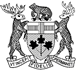 Conseil d’évaluation des juges de paix Demande d’approbation pour entreprendre un autre travail rémunéré Nom de l’auteur de la demande :  Adresse :	 	Courrier électronique : 		 Lieu du tribunal : 	 Nom du juge de paix principal régional : Date de présentation de la demande :  L’auteur de la demande a-t-il déjà présenté au Conseil d’évaluation des juges de paix une demande d’approbation pour entreprendre un autre travail rémunéré? Cochez la case qui convient :  oui   nonSi « oui », indiquez quand la demande a été présentée et si le Conseil d’évaluation a donné son approbation.Veuillez fournir des explications détaillées sur l’activité pour laquelle l’approbation est demandée (p. ex., nature du travail, fonctions à exécuter) :Quelle est la durée estimative de la période d’exécution de l’autre travail rémunéré? L’auteur de la demande a-t-il commencé à exécuter l’autre travail rémunéré avant de demander l’approbation du Conseil d’évaluation?  Cochez la case qui convient :  oui   nonSi « oui », indiquez quand l’auteur de la demande a commencé le travail et la raison pour laquelle il n’a pas demandé l’approbation du Conseil d’évaluation avant de le commencer.Quel est le montant de rémunération que l’auteur de la demande recevra pour cet autre travail rémunéré et ce montant est-il le même que la rémunération versée à des personnes autres que des représentants de l’appareil judiciaire qui exercent les mêmes fonctions?6. Veuillez répondre aux questions suivantes relatives aux critères d’examen des demandes :a) Existe-t-il un conflit d’intérêts réel ou perçu entre les fonctions judiciaires attribuées et l’autre travail rémunéré qui fait l’objet de la demande?(Exemples de conflit d’intérêts possible : un emploi par le gouvernement à un poste lié à l’administration de la justice, aux tribunaux ou aux services correctionnels, l’exercice du droit, un emploi dans une clinique juridique ou un cabinet d’avocats, etc.)b) La nature du travail que le juge de paix souhaite faire approuver aura-t-elle trop de répercussions sur le temps, la disponibilité ou l’énergie du juge de paix, ou sur sa capacité à s’acquitter convenablement des fonctions judiciaires qui lui ont été attribuées?c) Le travail que le juge de paix souhaite faire approuver est-il une activité convenable ou appropriée pour un fonctionnaire judiciaire, étant donné l’opinion du public sur le comportement des juges, leur indépendance judiciaire et leur impartialité?La demande dûment remplie doit être envoyée à : Council_Information@ontario.caNote à l’auteur de la demande : Votre demande doit être accompagnée d’une lettre de votre juge principal régional, adressée au Conseil d’évaluation, dans laquelle le juge principal régional donne son avis sur toute incidence de l’activité envisagée sur votre emploi du temps et vos fonctions. Veuillez demander à votre juge principal régional d’envoyer cette lettre à Council_Information@ontario.ca.Le rapport annuel du Conseil d’évaluation contient un résumé de chaque demande d’approbation pour entreprendre un autre travail rémunéré qu’il a reçue ou examinée pendant l’année ainsi que la décision prise par le Conseil d’évaluation à l’égard de chaque demande. Toutefois, le rapport annuel ne contient pas de données susceptibles d’identifier le juge de la paix auteur de la demande ou la région dans laquelle il préside.Pour plus de renseignements sur la Politique du Conseil d’évaluation des juges de paix concernant un autre travail rémunéré, consultez le site Web du Conseil d’évaluation, à Autre travail rémunéré | Cour de justice de l’Ontario (ontariocourts.ca).